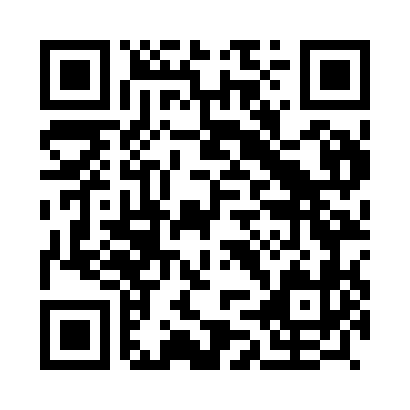 Prayer times for Rebolaria, PortugalWed 1 May 2024 - Fri 31 May 2024High Latitude Method: Angle Based RulePrayer Calculation Method: Muslim World LeagueAsar Calculation Method: HanafiPrayer times provided by https://www.salahtimes.comDateDayFajrSunriseDhuhrAsrMaghribIsha1Wed4:536:351:326:278:3010:062Thu4:516:341:326:288:3110:083Fri4:496:331:326:288:3210:094Sat4:486:321:326:298:3310:105Sun4:466:311:326:298:3410:126Mon4:446:301:326:308:3510:137Tue4:436:281:326:308:3610:158Wed4:416:271:326:318:3710:169Thu4:406:261:326:318:3810:1810Fri4:386:251:326:328:3910:1911Sat4:376:241:326:328:3910:2012Sun4:356:231:326:338:4010:2213Mon4:346:221:326:338:4110:2314Tue4:326:211:326:348:4210:2515Wed4:316:201:326:358:4310:2616Thu4:296:201:326:358:4410:2717Fri4:286:191:326:368:4510:2918Sat4:276:181:326:368:4610:3019Sun4:256:171:326:378:4710:3120Mon4:246:161:326:378:4810:3321Tue4:236:161:326:388:4910:3422Wed4:226:151:326:388:4910:3523Thu4:206:141:326:398:5010:3724Fri4:196:141:326:398:5110:3825Sat4:186:131:326:408:5210:3926Sun4:176:121:326:408:5310:4027Mon4:166:121:326:408:5410:4128Tue4:156:111:336:418:5410:4329Wed4:146:111:336:418:5510:4430Thu4:136:101:336:428:5610:4531Fri4:126:101:336:428:5710:46